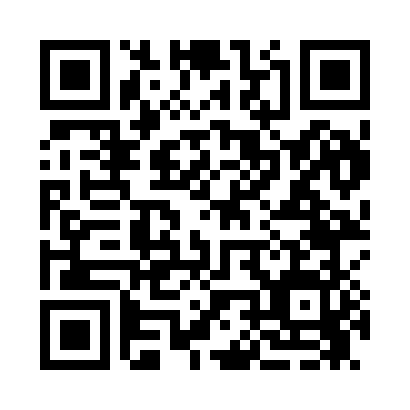 Prayer times for Brier, Massachusetts, USAMon 1 Jul 2024 - Wed 31 Jul 2024High Latitude Method: Angle Based RulePrayer Calculation Method: Islamic Society of North AmericaAsar Calculation Method: ShafiPrayer times provided by https://www.salahtimes.comDateDayFajrSunriseDhuhrAsrMaghribIsha1Mon3:335:1812:565:008:3310:182Tue3:345:1912:565:008:3310:183Wed3:355:2012:565:008:3310:174Thu3:365:2012:575:008:3310:175Fri3:375:2112:575:008:3210:166Sat3:385:2112:575:008:3210:167Sun3:395:2212:575:008:3210:158Mon3:405:2312:575:008:3110:149Tue3:415:2412:575:008:3110:1310Wed3:425:2412:575:008:3010:1311Thu3:435:2512:585:008:3010:1212Fri3:445:2612:585:008:2910:1113Sat3:455:2712:585:008:2910:1014Sun3:475:2712:585:008:2810:0915Mon3:485:2812:585:008:2710:0816Tue3:495:2912:585:008:2710:0717Wed3:505:3012:585:008:2610:0518Thu3:525:3112:585:008:2510:0419Fri3:535:3212:584:598:2410:0320Sat3:545:3312:584:598:2410:0221Sun3:565:3412:584:598:2310:0022Mon3:575:3512:584:598:229:5923Tue3:595:3612:594:598:219:5824Wed4:005:3712:594:588:209:5625Thu4:015:3812:594:588:199:5526Fri4:035:3812:594:588:189:5327Sat4:045:3912:594:578:179:5228Sun4:065:4012:584:578:169:5029Mon4:075:4112:584:578:159:4930Tue4:095:4312:584:568:149:4731Wed4:105:4412:584:568:139:46